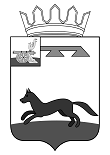 СОВЕТ ДЕПУТАТОВХИСЛАВИЧСКОГО ГОРОДСКОГО ПОСЕЛЕНИЯ ХИСЛАВИЧСКОГО РАЙОНА СМОЛЕНСКОЙ ОБЛАСТИРЕШЕНИЕот 29.08.2023г.                                                                                                                №22О порядке учета предложений по проекту решения Совета депутатов Хиславичского городского поселения Хиславичского района Смоленской области «О внесении изменений и дополнений в Устав Хиславичского городского поселения Хиславичского района Смоленской области», а также порядке участия граждан в его обсуждении. В соответствии с частью 4 статьи 44 Федерального закона от 6 октября 2003 года №131-ФЗ «Об общих принципах организации местного самоуправления в Российской Федерации», а также руководствуясь Положением о порядке учета предложений по проекту правового акта о внесении изменений в Устав Хиславичского городского поселения Хиславичского района Смоленской области, а также о порядке участия граждан в обсуждении проекта правового акта о внесении изменений в Устав Хиславичского городского поселения Хиславичского района Смоленской области, утвержденного решением Совета депутатов Хиславичского городского поселения Хиславичского района Смоленской области от 29.11.2007 года №31 и Положением о порядке организации и проведении публичных слушаний в Хиславичском городском поселении Хиславичского района Смоленской области, утвержденного решением Совета депутатов Хиславичского городского поселения Хиславичского района Смоленской области от 29.02.2008 года №10, Совет депутатов Хиславичского городского поселения Хиславичского района Смоленской областиРЕШИЛ:1. Утвердить проект решения Совета депутатов Хиславичского городского поселения Хиславичского района Смоленской области «О внесении изменений и дополнений в Устав Хиславичского городского поселения Хиславичского района Смоленской области» (прилагается).2. Опубликовать проект решения «О внесении изменений и дополнений в Устав Хиславичского городского поселения Хиславичского района Смоленской области» (далее – проект решения) в газете «Хиславичские известия» для предложений и замечаний.3. Предложения по проекту решения, указанному в пункте 1 настоящего решения, принимаются в порядке, определенном Положением о порядке учета предложений по проекту правового акта о внесении изменений в Устав Хиславичского городского поселения Хиславичского района Смоленской области, а также о порядке участия граждан в обсуждении проекта правового акта о внесении изменений в Устав Хиславичского городского поселения Хиславичского района Смоленской области, утвержденного решением Совета депутатов Хиславичского городского поселения Хиславичского района Смоленской области от 29.11.2007 года №31.4. Публичные слушания по проекту решения Совета депутатов Хиславичского городского поселения Хиславичского района Смоленской области «О внесении изменений и дополнений в Устав Хиславичского городского поселения Хиславичского района Смоленской области» назначить на 14 сентября 2023 года в 16час. 00мин. по адресу: 216620, Смоленская область, пгт.Хиславичи, ул.Советская, д.23, Зал Администрации.5.Создать организационный комитет для проведения публичных слушаний по проекту решения Совета депутатов Хиславичского городского поселения Хиславичского района Смоленской области «О внесении изменений и дополнений в Устав Хиславичского городского поселения Хиславичского района Смоленской области»  в составе: О.Б.Маханёк – председатель Н.Т.Асалиева – секретарьА.В.Костюков,С.Д.Зайцев,Н.Н.Андреева6. Опубликовать настоящее решение в газете «Хиславичские известия» и разместить на официальном сайте Администрации муниципального образования «Хиславичский район» Смоленской области http://hislav.admin-smolensk.ru в сети Интернет.Глава муниципального образованияХиславичского городского поселенияХиславичского района Смоленской области         ___________               О.Б.МаханёкСОВЕТ ДЕПУТАТОВХИСЛАВИЧСКОГО ГОРОДСКОГО ПОСЕЛЕНИЯ ХИСЛАВИЧСКОГО РАЙОНА СМОЛЕНСКОЙ ОБЛАСТИПРОЕКТ РЕШЕНИЯО внесении изменений и дополнений в Устав Хиславичского городского поселения Хиславичского района Смоленской областиВ целях приведения Устава Хиславичского городского поселения Хиславичского района Смоленской области в соответствие с нормами Федерального закона от 6 октября 2003 года №131-ФЗ «Об общих принципах организации местного самоуправления в Российской Федерации» (с изменениями и дополнениями), Совет депутатов Хиславичского городского поселения Хиславичского района Смоленской области РЕШИЛ:1. Внести в Устав Хиславичского городского поселения Хиславичского района Смоленской области (в редакции решений Совета депутатов Хиславичского городского поселения Хиславичского района Смоленской области от 01.03.2006 №3, от 12.11.2008 №42, от 05.05.2011 №37, от 19.03.2012 №86, от 25.10.2012 №109, от 31.10.2013 №168, от 22.01.2015 №235, от 31.07.2017 №87, от 12.03.2019 №154, от 09.07.2019 №171, от 30.09.2020 №6, от 05.04.2022 №10, от 05.04.2022 №10, от 06.12.2022 №36) следующие изменения и дополнения:  1) часть 1 статьи 7 дополнить пунктом 44 следующего содержания:«44) осуществление выявления объектов накопленного вреда окружающей среде и организация ликвидации такого вреда применительно к территориям, расположенным в границах земельных участков, находящихся в собственности Хиславичского городского поселения.»;2) в части 3 статьи 7.1 после слов «государственных полномочий» дополнить словами «, полномочий органов местного самоуправления в сфере международных и внешнеэкономических связей»;3) статью 7.1 дополнить дополнить пунктом 3.1 следующего содержания:3.1. Международные и внешнеэкономические связи осуществляются органами местного самоуправления в целях решения вопросов местного значения по согласованию с органами государственной власти Смоленской области в порядке, установленном областным законом.К полномочиям органов местного самоуправления в сфере международных и внешнеэкономических связей относятся:1) проведение встреч, консультаций и иных мероприятий в сфере международных и внешнеэкономических связей с представителями государственно-территориальных, административно-территориальных и муниципальных образований иностранных государств;2) заключение соглашений об осуществлении международных и внешнеэкономических связей органов местного самоуправления с органами местного самоуправления иностранных государств;3) участие в деятельности международных организаций в сфере межмуниципального сотрудничества в рамках полномочий органов, созданных специально для этой цели;4) участие в разработке и реализации проектов международных программ межмуниципального сотрудничества;5) иные полномочия в сфере международных и внешнеэкономических связей органов местного самоуправления в соответствии с международными договорами Российской Федерации, федеральными законами, иными нормативными правовыми актами Российской Федерации и областными законами.»;4) статью 23 дополнить частью 15 следующего содержания:«13. Депутат освобождаются от ответственности за несоблюдение ограничений и запретов, требований о предотвращении или об урегулировании конфликта интересов и неисполнение обязанностей, установленных Федеральным законом   «Об общих принципах организации местного самоуправления в Российской Федерации» и другими федеральными законами в целях противодействия коррупции, в случае, если несоблюдение таких ограничений, запретов и требований, а также неисполнение таких обязанностей признается следствием не зависящих от указанного лица обстоятельств в порядке, предусмотренном частями 3 - 6 статьи 13 Федерального закона от 25 декабря 2008 года № 273-ФЗ «О противодействии коррупции»5) ) статью 24: а) дополнить частью 1.2. следующего содержания:«1.2. Полномочия депутата прекращаются досрочно решением Совета депутатов Хиславичского городского поселения Хиславичского района Смоленской области в случае отсутствия депутата без уважительных причин на всех заседаниях Совета депутатов Хиславичского городского поселения Хиславичского района Смоленской области в течение шести месяцев подряд.»;6) в статье 26:а) часть 7.3 признать утратившей силу;б) дополнить частью 7.5. следующего содержания:«7.5. Глава муниципального образования освобождается от ответственности за несоблюдение ограничений и запретов, требований о предотвращении или об урегулировании конфликта интересов и неисполнение обязанностей, установленных Федеральным законом «Об общих принципах организации местного самоуправления в Российской Федерации» и другими федеральными законами в целях противодействия коррупции, в случае, если несоблюдение таких ограничений, запретов и требований, а также неисполнение таких обязанностей признается следствием не зависящих от него обстоятельств в порядке, предусмотренном частями 3 - 6 статьи 13 Федерального закона от 25 декабря 2008 года № 273-ФЗ «О противодействии коррупции».»;7) в статье 28: а) часть 7 дополнить пунктом следующего содержания:«69) осуществление выявления объектов накопленного вреда окружающей среде и организация ликвидации такого вреда применительно к территориям, расположенным в границах земельных участков, находящихся в собственности городского поселения.»;б) часть 7.1 дополнить пунктами следующего содержания:5) участие в реализации единой государственной политики в области государственного контроля (надзора), муниципального контроля при осуществлении муниципального контроля;6) иные полномочия в соответствии с Федеральным законом от 31 июля 2020 года № 248-ФЗ «О государственном контроле (надзоре) и                        муниципальном контроле в Российской Федерации», другими федеральными законами.»;8) в статье 35:а) абзац первый части 2 изложить в следующей редакции:«2. Обнародованию путем опубликования подлежат Устав муниципального образования, решение Совета депутатов Хиславичского городского поселения Хиславичского района Смоленской области о внесении изменений и дополнений в Устав муниципального образования, решение Совета депутатов Хиславичского городского поселения Хиславичского района Смоленской области об установлении, изменении или отмене налогов и сборов, решение Совета депутатов Хиславичского городского поселения Хиславичского района Смоленской области о местном бюджете на очередной финансовый год, решение Совета депутатов Хиславичского городского поселения Хиславичского района Смоленской области о внесении изменений в решение Совета депутатов Хиславичского городского поселения Хиславичского района Смоленской области о местном бюджете на очередной финансовый год, муниципальные нормативные правовые акты, затрагивающие права, свободы и обязанности человека и гражданина, устанавливающие правовой статус организаций, учредителем которых выступает муниципальный район, иные муниципальные правовые акты в случаях, если в самих правовых актах предусмотрено, что они должны быть опубликованы, а также соглашения, заключаемые между органами местного самоуправления.»;б) часть 8:- в абзаце 3 после слов «об изменении структуры органов местного самоуправления» дополнить словами «, разграничении полномочий между органами местного самоуправления (за исключением случаев приведения Устава муниципального образования в соответствие с федеральными законами, а также изменения полномочий, срока полномочий, порядка избрания выборных должностных лиц местного самоуправления),- дополнить абзацем следующего содержания:«Муниципальные нормативные правовые акты, затрагивающие права, свободы и обязанности человека и гражданина, устанавливающие правовой статус организаций, учредителем которых выступает муниципальный район, а также соглашения, заключаемые между органами местного самоуправления, вступают в силу после их официального опубликования (обнародования).»;2. Настоящее решение подлежит официальному опубликованию в газете «Хиславичские известия» после его государственной регистрации в Управлении Министерства юстиции Российской Федерации по Смоленской области и вступает в силу со дня его официального опубликования.Глава муниципального образованияХиславичского городского поселенияХиславичского района Смоленской области        ___________               О.Б. Маханёк